Stagione Sportiva 2021/2022Comunicato Ufficiale N° 173 del 05/03/2022SOMMARIOSOMMARIO	1COMUNICAZIONI DELLA F.I.G.C.	1COMUNICAZIONI DELLA L.N.D.	1COMUNICAZIONI DEL COMITATO REGIONALE	1Modifiche al programma gare del 06/03/2022	1COMUNICAZIONI DELLA F.I.G.C.COMUNICAZIONI DELLA L.N.D.COMUNICAZIONI DEL COMITATO REGIONALEModifiche al programma gare del 06/03/2022CAMPIONATO SECONDA CATEGORIACausa presenza neve e visti gli accordi societari la gara FRONTONESE/S.CECILIA URBANIA del 05.03.2022 è rinviata.Causa presenza neve e visti gli accordi societari la gara ACQUASANTACALCIO 1971/MALTIGNANO CALCIO del 05.03.2022 è rinviata.CAMPIONATO ECCELLENZA FEMMINILECausa presenza neve e visti gli accordi societari la gara SIBILLINI UNITED/VIS PESARO DAL 1898 SRL è rinviata.CAMPIONATO JUNIORES UNDER 19 REGIONALEA rettifica di quanto pubblicato nel CU n. 172 del 4.3.2022 la gara rinviata è MONTEMILONE POLLENZA/MONTEFANO CALCIO A R.L. e non MONTEFANO CALCIO A R.L./MONTEMILONE POLLENZA.Pubblicato in Ancona ed affisso all’albo del C.R. M. il 05/03/2022.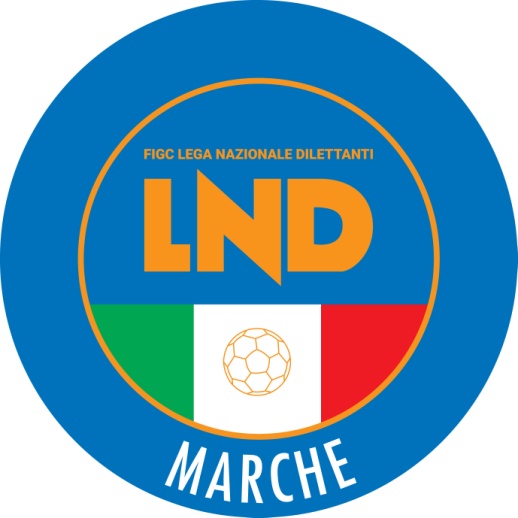 Federazione Italiana Giuoco CalcioLega Nazionale DilettantiCOMITATO REGIONALE MARCHEVia Schiavoni, snc - 60131 ANCONACENTRALINO: 071 285601 - FAX: 071 28560403 sito internet: www.figcmarche.lt                           e-mail: crlnd.marche01@figc.itpec: marche@pec.figcmarche.it  Il Segretario(Angelo Castellana)Il Presidente(Ivo Panichi)